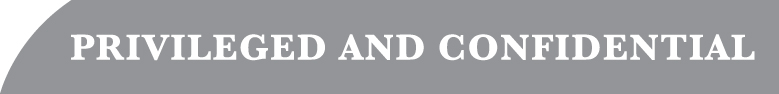 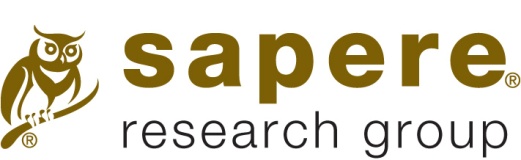 About Sapere Research Group LimitedSapere Research Group is one of the largest expert consulting firms in Australasia and a leader in provision of independent economic, forensic accounting and public policy services.  Sapere provides independent expert testimony, strategic advisory services, data analytics and other advice to Australasia’s private sector corporate clients, major law firms, government agencies, and regulatory bodies. For information on this report please contact: Name: 	Tom LoveTelephone:	+64 4 915 7590Mobile:	+64 21 440 334Email:	tlove@srgexpert.comContents1.	Introduction	11.1	Background	11.2	General approach	11.3	Reported Results	22.	Scenario Analysis	3Scenario 1: Baseline	3Scenario 2: Change in substitution	4Scenario 3: Change in “clinical queries”	5Scenario 4: Cost-recovery models	63.	Main points	7TablesTable 1 Scenario 1 assumptions	3Table 2 Summary results	3Table 3 Scenario 2 assumptions	4Table 4 Scenario 3 assumptions	5Table 5 Scenario 4 assumptions	6FiguresFigure 1 Change in net gains conditional on patient uptake and practice size	3Figure 2 Change in GP FTE conditional on the rate of substitution	4Figure 3 Change in net gains conditional on the rate of substitution	4Figure 4 Change in GP FTE conditional on the number of clinical queries per patient	5Figure 5 Change in net gains conditional on the number of clinical queries per patient	5Figure 6 Financial outcomes under a subscription fee model	6Figure 7 Financial outcomes under a pay-as-you-go model	6IntroductionBackgroundPatients First is working with the National Health IT board to develop support for practices to make effective use of patient portals. As one component of this work, Sapere Research Group was commissioned by Patients First on behalf of the National Health IT Board to model the impact of patient portal implementation on general practices costs and revenues. A patient portal is a secure online tool for patients to access their health information and interact with their general practice. Patient portals have the potential to streamline a number of clinical processes and improve practice communication with stakeholders. However, some stakeholders in the primary care sector are unclear about the financial and workload impacts of implementing portals. The purpose of the modelling is to better understand how patient portals affect general practices by identifying where benefits can be realised and quantifying the amount. The results from the modelling are intended to support a more informed discussion and give general practices guidance about effective options for implementation.This paper complements a broader report which provides the details about the process and results of the modelling. The focus is firmly on the modelled results rather than the process followed to derive the results. It is intended this report provides an overview of the results that is meaningful to a wider audience.General approachOur analysis of portal implementation involved three steps:step one: background researchstep two: design and assumptionsstep three: resource modelling  We interviewed key stakeholders to identify enablers and barriers to portal implementation and understand how implementation played out in practice. The interviews focussed on:practices experience setting up the patient portalhow practices use the portalthe impact on practice workload whether practices charge for the serviceFrom the interviews several key themes emerged which helped guide the assumptions in the design stage of the model.The design parameters were established based on the information gathered in the background research and supplemented by data drawn from previous Sapere Research Group work analysing nursing and medical workload and revenue patterns. The established parameters were transposed into a practice financial model developed by Sapere which has been applied extensively across Integrated Family Health Centre projects and formed the core of the resource modelling. The resource modelling examined ‘what if’ scenarios of the financial consequences for practices based on the design parameters which emerged from step one and step two. This involved exploring the effect of various parameters such as patient uptake, number of clinical queries per patient and substitution of GP workload on the release of resources following portal implementation. Multiple parameters were then manipulated at once to observe more dynamic scenarios. This included modelling the responsiveness of patient demand to imposed financial constraints.Reported ResultsThe finalised design parameters for the resource modelling included:design parameters about which there was relatively little uncertainty and formed the core of the modeldesign parameters which there was uncertainty and were subject to more detailed exploration with different scenarios during the modelling phaseThis document highlights the effect of the latter design parameters on the outcomes for general practices; particular attention is given to the design parameters indicated to support successful portal implementation. Details of the relatively certain design parameters are discussed extensively in the broad report.With this in mind four different scenarios are reported including:a baseline level;different levels of substitution in GP workload between online clinical queries and in-person consults;different volumes of online “clinical queries” per patient; anddifferent cost-recovery fees charged by practices to subscribed patients Scenario 1 models the effect of portal implementation when practices continue business as usual. That is the only variable assumption imposed on the model is the number of clinical queries per patient; all other assumptions are based on the design parameters with relative certainty regarding how portals reorganise practice activity. These fixed assumptions are discussed in the broad report. Scenarios 2 and 3 extend the first scenario. Scenario 2 models the outcomes when GPs substitute their workload between online clinical queries and in-person consults. The rate of substitution measures the percentage of in-person consults that are avoided following an online clinical query. Scenario 3 explores the effect changing the number of clinical queries per patient has on the outcomes for general practices. Scenario 4 illustrates how different fee structures charged by practices for portal use may distort the potential outcomes for general practices. The reported results should be interpreted with this in mind rather than their absolute values.Each scenario reports a selection of the key assumptions for the relatively uncertain design parameters, as well as figures documenting the development of outcomes for general practices when patient uptake of the portal increased. A brief commentary of the results is also included.Scenario AnalysisScenario 1: Baseline Table 1 Scenario 1 assumptionsThe estimated results imply that for a 5000 patient practice with 40% subscribed to the portal;GP FTE increases by 0.138Nurse FTE decreases by 0.080Admin staff FTE decreases by 0.833Net gains at typical pay scales for clinical staff equal $9,863All else being equal, increasing the practice size has a 1:1 scale effect on the outcomes for general practices.The relatively large decrease in the required admin FTE emphasises the benefits to a practice from streamlining clinical activities and not doublehandling information.The modest changes in GP FTE suggest that even in a “worst-case” scenario doctors won’t become flooded with an increased workload. Further there is potential to even-out this increase through substitution between online clinical query consults and in-person consultations.Table 2 Summary resultsFigure 1 Change in net gains conditional on patient uptake and practice size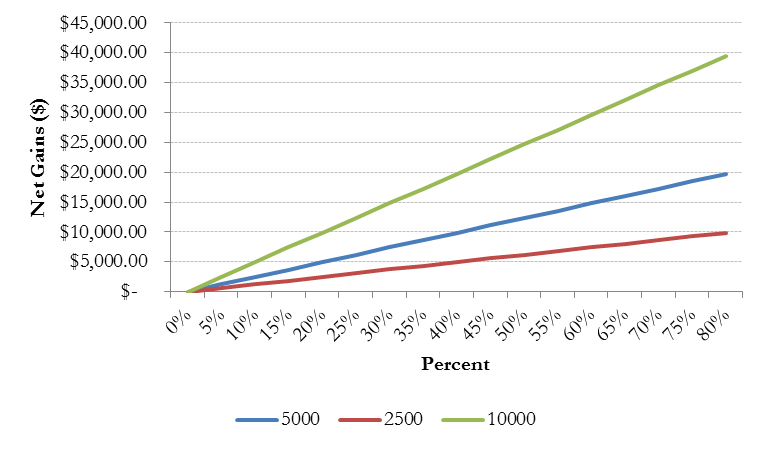 Scenario 2: Change in substitutionTable 3 Scenario 2 assumptionsIncreasing the rate of substitution put downward pressure on the increased GP FTE driven by adopting the portal. For a 5000 patient practice with 40% uptake:Zero percent substitution caused a 0.138 FTE increase10 percent substitution caused a 0.105 FTE increase20 percent substitution caused a 0.072 FTE increase30 percent substitution caused a 0.040 FTE increaseInterestingly net gains marginally increase for higher rates of substitution. This implies that the value of GP time released from a greater number of avoided in-person consults outweighs the foregone fee revenue. Concerns practices may struggle financially through lost fee revenue are not supported, as long as practices can meaningfully utilise the released GP resources. Further these results suggest practices can tailor how actively they encourage their patients to engage in online clinical queries rather than in-person consults to suit their model of care without financial repercussions.Figure 2 Change in GP FTE conditional on the rate of substitution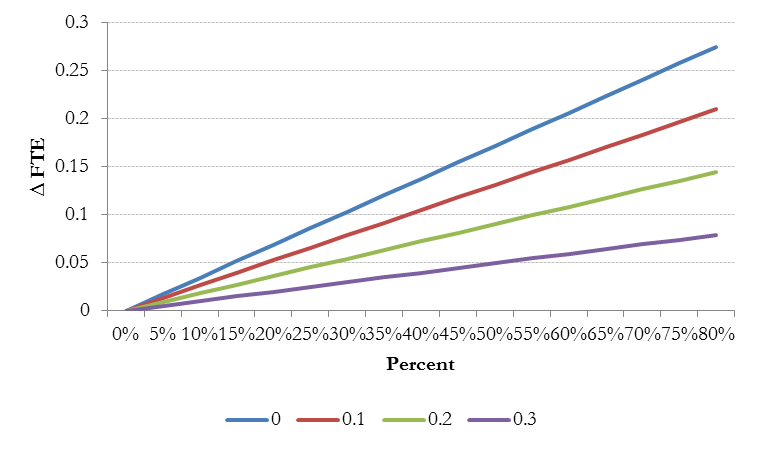 Figure 3 Change in net gains conditional on the rate of substitution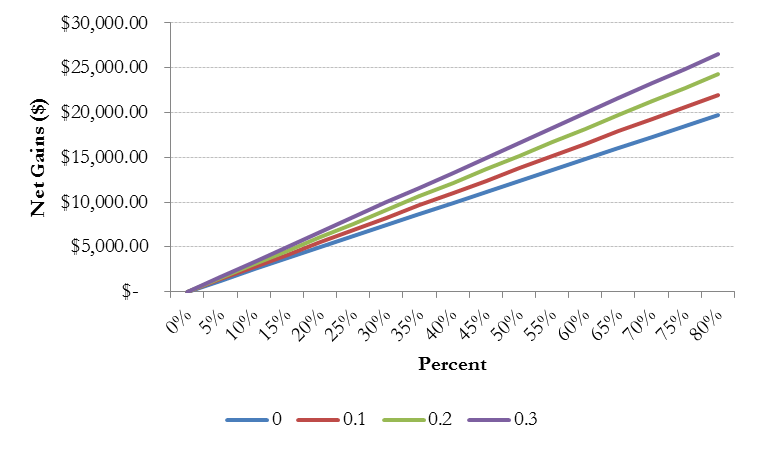 Scenario 3: Change in “clinical queries”Table 4 Scenario 3 assumptionsThe number of clinical queries per patient has a considerable effect on both required GP FTE and net monetary gains. For a 5000 patient practice with 40% uptake, increasing the number of clinical queries per patient by 0.5 caused:GP FTE to increase by 0.037Net gains to decrease by $10,057 The disparity in outcomes for general practices increases with patient uptake.Consequently, substitution in GP workload is crucial to counteract the adverse effects for general practices from high volumes of clinical queries. This is explored in detail in the full report. Figure 4 Change in GP FTE conditional on the number of clinical queries per patient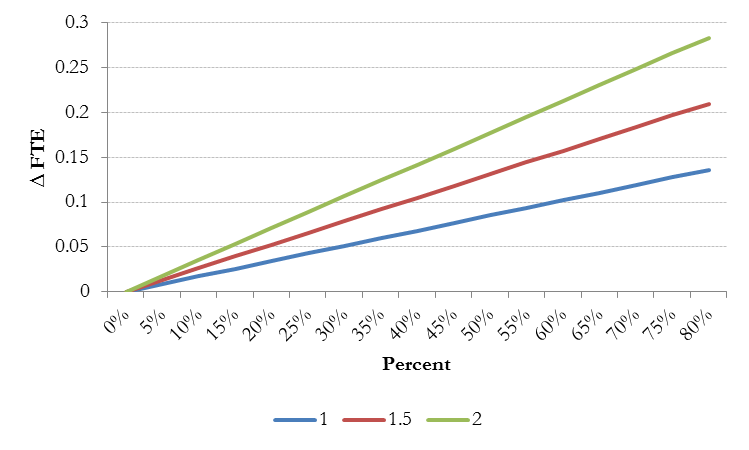 Figure 5 Change in net gains conditional on the number of clinical queries per patient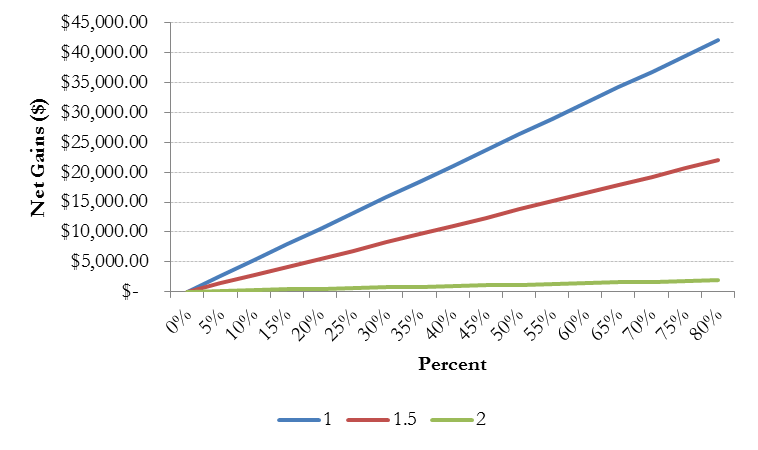 Scenario 4: Cost-recovery modelsTable 5 Scenario 4 assumptionsTable 5 outlines the assumptions for two different cost-recovery models: a) a subscription based scheme where patients are charged an annual fee for access to the portal; and b) a pay-as-you-go scheme where patients are charged a fee for engaging in clinical queries with their GP through the portal.Subscription fees are likely to reduce uptake; we assumed uptake would be 50 percent less than without a subscription fee. This reduces the direct benefits of the portal for general practices. However the collected fee revenue appears to more than compensate practices. Conversely, a pay-as-you-go fee is unlikely to slow uptake but could discourage patients from actually using the portal; we assumed the number of clinical queries per patient reduced by 20 percent. In this case, the direct benefits from the portal may increase (through a decrease in additional GP FTE) but the collected fee revenue is much less.  There is less of an impetus to a different model of care in the practice.The appropriateness of cost-recovery schemes will vary depending on the practice’s individual model of care, and how they wish to develop their model.Figure 6 Financial outcomes under a subscription fee model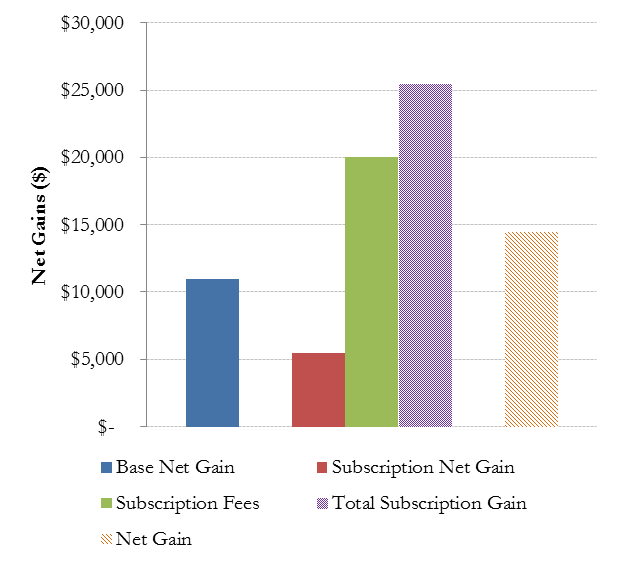 Figure 7 Financial outcomes under a pay-as-you-go model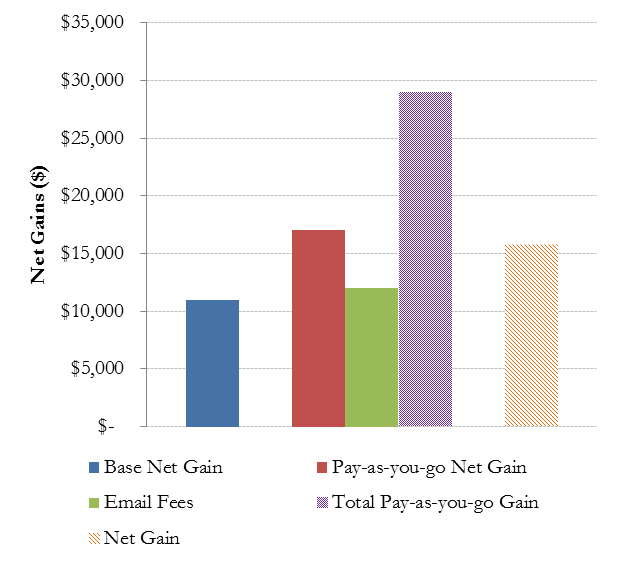 Main pointsPatient portals have the potential to provide a net gain to general practice by releasing staff resources for more productive use;Portals have significant potential to redeploy practice staff time from low productivity tasks (phone conversations, taking notes, passing on messages) to more productive activity, such as running screening queries or operating nurse led clinics;Scale of uptake is important in achieving a large enough level of net gain to a practice;The effect is particularly strong for admin staff resources, but applies to nurse FTE as well;Clinical queries resulting from a patient portal do not swamp GP time - some additional GP time may be needed to deal with clinical queries coming through a portal, but the size of this is not large;Substitution of online clinical queries for some face to face consultations with co-payments can still result in a net gain in resource to a general practice, especially if the GP’s time saved from face to face consultations is redeployed doing something else which generates revenue;Copayment options for portal use, such as subscription models or fee for service payments for clinical queries, can result in significant new revenue for a practice, but have to be traded off against potential adverse effects on patient use of the portal, and consequently loss of some of the advantages of having it in the first place;The ability to redeploy clinical and administrative time within the practice has the potential to support models of care which are less focussed on sequential face to face consultations.WellingtonLevel 9, 1 Willeston StPO Box 587Wellington 6140Ph:	+64 4 915 7590Fax:	+64 4 915 7596Auckland    1Level 17, 3-5 Albert StPO Box 2475Auckland 1140Ph:	+64 9 913 6240Fax:	+64 9 913 6241Auckland    2Level 1, 441 Queen StPO Box 2475Auckland 1140Ph:	+64 9 354 4388SydneyLevel 14, 68 Pitt StGPO Box 220NSW 2001Ph:	+61 2 9234 0200Fax:	+61 2 9234 0201CanberraUnit 3, 97 Northbourne AvenueTurner ACT 2612GPO Box 252Canberra City, ACT 2601Ph: 	+61 2 6267 2700Fax:	+61 2 6267 2710MelbourneLevel 2, 65 Southbank BoulevardGPO Box 3179Melbourne, VIC 3001Ph:	+61 3 9626 4333Fax:	+61 3 9626 4231ParameterValuePractice Size2500-10000Rate of substitution0%Clinical queries per patient1.5Subscription fee$0Online consultation fee$0Practice SizePatient UptakePatient UptakeΔ GP FTE Δ GP FTE Δ Nurse FTE Δ Nurse FTE Δ Admin Staff FTE 250020%0.0340.034-0.020-0.020-0.208-0.208250040%0.0690.069-0.040-0.040-0.417-0.417250080%0.1380.138-0.080-0.080-0.833-0.833500020%0.0690.069-0.040-0.040-0.417-0.417500040%0.1380.138-0.080-0.080-0.833-0.833500080%0.2750.275-0.161-0.161-1.666-1.6661000020%0.1380.138-0.080-0.080-0.833-0.8331000040%0.2750.275-0.161-0.161-1.666-1.6661000080%0.5500.550-0.321-0.321-3.332-3.332ParameterValuePatient uptake40%Practice Size5000Rate of substitution0-30%Clinical queries per patient1.5Time of avoided consults12 minutesSubscription fee$0Online consultation fee$0Co-payment forgone$30-39ParameterValuePatient uptake40%Practice Size5000Rate of substitution10%Clinical queries per patient1-2Time of avoided consults12 minutesSubscription fee$0Online consultation fee$0Co-payment forgone$30-39ParameterValue (subscription)Value (pay-as-you-go)Patient uptake20%40%Practice Size50005000Rate of substitution10%10%Clinical queries per patient1.51.2Time of avoided consults12 minutes12 minutesSubscription fee$20$0Online consultation fee$0$5Co-payment forgone$30-39$30-39